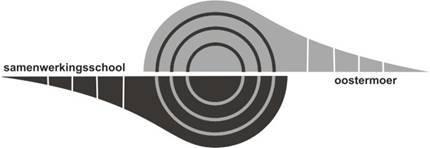 Medezeggenschapsraad SWS OostermoerEmail: mr@swsoostermoer.nlNotulen MR vergadering OpeningMark opent de vergaderingNotulen vorige vergadering & uitvoering actiepuntenGeen aanmerkingen op de notulen van de vorige vergaderingVaststellen agenda
Vergadering verloopt aan de hand van onderstaande puntenIngekomen en verzonden stukkenGeenTaakverdeling
Samenstellen agenda: Mark en Margreet; 
indienen extra agendapunten: maximaal een week voor de vergadering.Oproep GMREr is bij de leerkrachten evenals bij de ouders  van alle Primah-scholen weinig tot geen animo om zitting te nemen in de nieuwe GMR. Bij ons ook niet.Continuerooster
Dit punt nemen we mee naar de vergadering met SjoerdJaarplanning map
- Schoolgids:  Vraag voor Gerard
- Klachtenregeling: vraag voor Sjoerd tijdens de volgende vergadering
- Nieuw MR-lid vanuit de leerkrachten: Anika gaat onze school verlaten aan het einde van huidig schooljaar. Er moet daarom een nieuw lid uit de leerkrachtengeleding worden gevraagd zitting te nemen in de MR.
- Schoolplan:  Volgend jaar moet het schoolplan bekeken en eventueel aangepast worden.
- Jaarrekening:  navraag doen bij Gerard.
- Vaststellen van het taakbeleid: eveneens navraag doen bij Gerard.
Formatie 2018/2019
De MR wacht op het ‘plaatje’ voor het schooljaar 2018/2019. Navraag doen bij Gerard.
Planning MR-vergaderingen
  4-07-2018			16-01-2019
26-09-2018			27-02-2019
alg ouderavond: 7-11-2018	10-04-2019
21-11-2018			22-05-2019				03-07-2019
De nieuwe directeur , Sjoerd van Slageren, uitnodigen voor de komende vergadering.
Agendapunten voor deze vergadering:
Continuerooster
Vertrouwenspersoon
Ambities volgend schooljaar
Verwachtingen naar elkaar
Rooster van de directeur/ Hoe wordt dit zichtbaar gemaakt.
Communicatie/ kennismaking richting de ouders
Vreedzaam Dorp.RondvraagNietsSluitingDatum 20-06-2018Tijd 20.00Volgende vergadering4-07-2018ActiepuntenlijstActiepuntenlijstActieUitvoeren door:Vraag over formatie/ jaarrekening MargreetSchoolgidsMargreetNieuw meubilair ( brief naar bestuur)Mark